 РЕШЕНИЕ	                   КАРАР   «02» февраля  2023г.             с. Яковлево	                    №  89О внесении изменений в Решение Совета Яковлевского сельского поселения Елабужского муниципального района Республики Татарстан от 15 июня 2015 года № 195 «Об утверждении положения о муниципальной службе в Яковлевском сельском поселении Елабужского муниципального района»В соответствии с Федеральным законом от 02.03.2007 N 25-ФЗ "О муниципальной службе в Российской Федерации", Федеральным законом от 05.12.2022 N 498-ФЗ «О внесении изменений в отдельные законодательные акты Российской Федерации», Кодексом Республики Татарстан о муниципальной службе, Уставом муниципального образования "Яковлевское сельское поселение" Елабужского муниципального района Республики Татарстан, Совет Яковлевского сельского поселенияРЕШИЛ:1. Внести в Положение о муниципальной службе в Яковлевском сельском поселении Елабужского муниципального района утверждённое решением Совета Яковлевского сельского поселения от 15 июня 2015 года № 195 следующие изменения:1.1. Пункт 13.1 Раздела 13 Положения дополнить подпунктом 11 следующего содержания:"11) приобретения им статуса иностранного агента.".1.2. Пункт 28.1. Раздела 28 Положения дополнить подпунктом 5 следующего содержания:"5) приобретения муниципальным служащим статуса иностранного агента.".2. Настоящее решение вступает в силу с момента  его официального опубликования. 3. Контроль за исполнением настоящего решения оставляю за собой.Председатель                                                                        О.В. Козырева                                                                      СОВЕТ ЯКОВЛЕВСКОГО СЕЛЬСКОГО ПОСЕЛЕНИЯ ЕЛАБУЖСКОГО МУНИЦИПАЛЬНОГО РАЙОНА РЕСПУБЛИКИ ТАТАРСТАН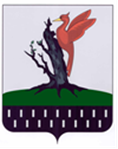 ТАТАРСТАН  РЕСПУБЛИКАСЫ АЛАБУГА  МУНИЦИПАЛЬ РАЙОНЫ ЯКОВЛЕВО  АВЫЛ ЖИРЛЕГЕ СОВЕТЫ